Отчет по теме недели «Наш детский сад»Дежурная группа №7 (воспитатели Бичинова О.В., Ярошенко Н.Я.)С 31 августа по 4 сентября тема недели «Наш детский сад»Знакомство детей с профессиями работников детского сада: расширяет кругозор, формирует представления о разных профессиях, ценности труда человека.Вместе с детьми мы наблюдали на прогулке за трудом дворника.Беседовали на следующие темы: «Какие бывают профессии?».С детьми проводилась:Артикуляционная гимнастика: «Лошадка» Подвижные игры « У медведя во бору», «Машина ехала-стоп».Чтение художественной литературы:  «Дядя Стёпа - милиционер» С.Михалков «Строители» Словесные игры: «Назови профессию», «Кому что нужно для работы?»Дидактические игры: лото, пазлы, конструкторСюжетно-ролевые игры: «Повар», «Больница»1 сентября мы в группе провели свой праздник. 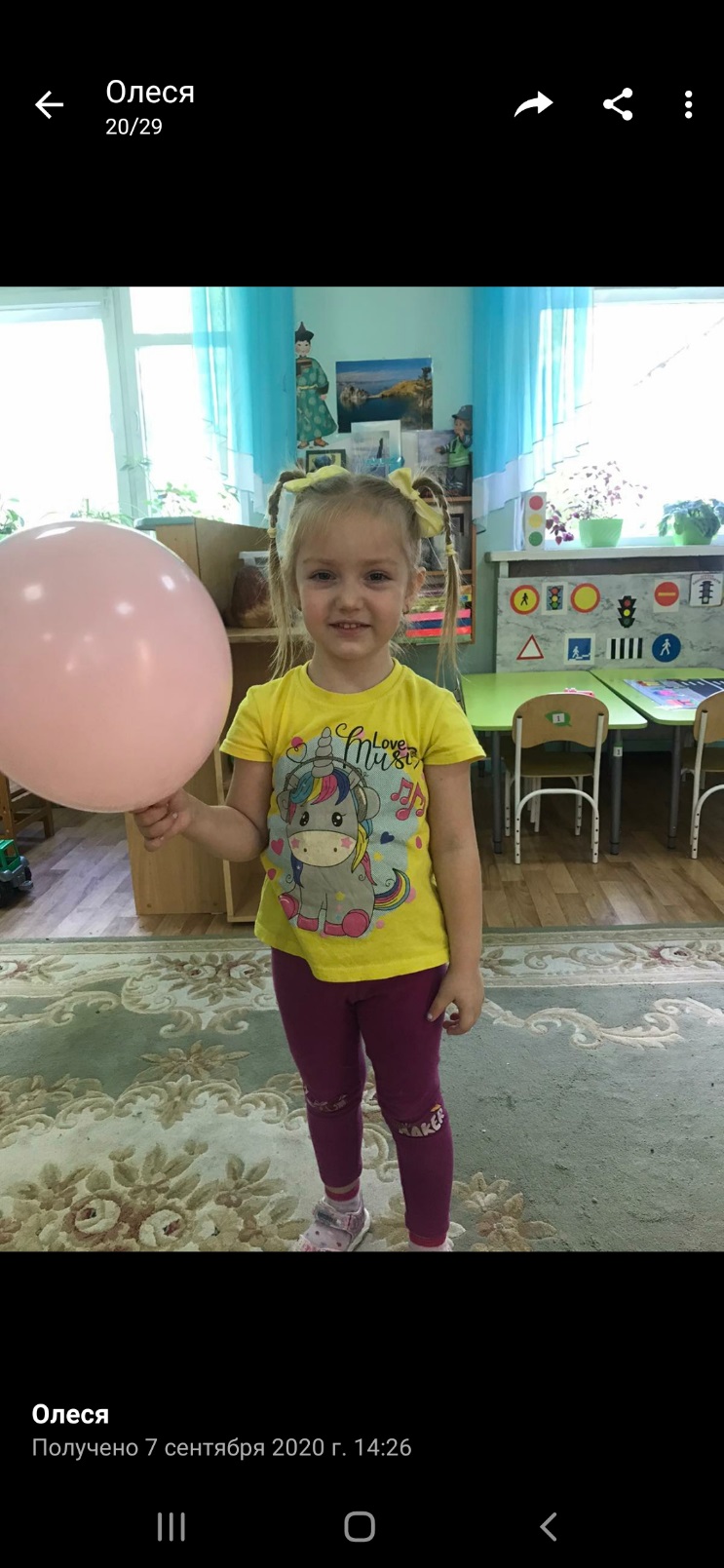 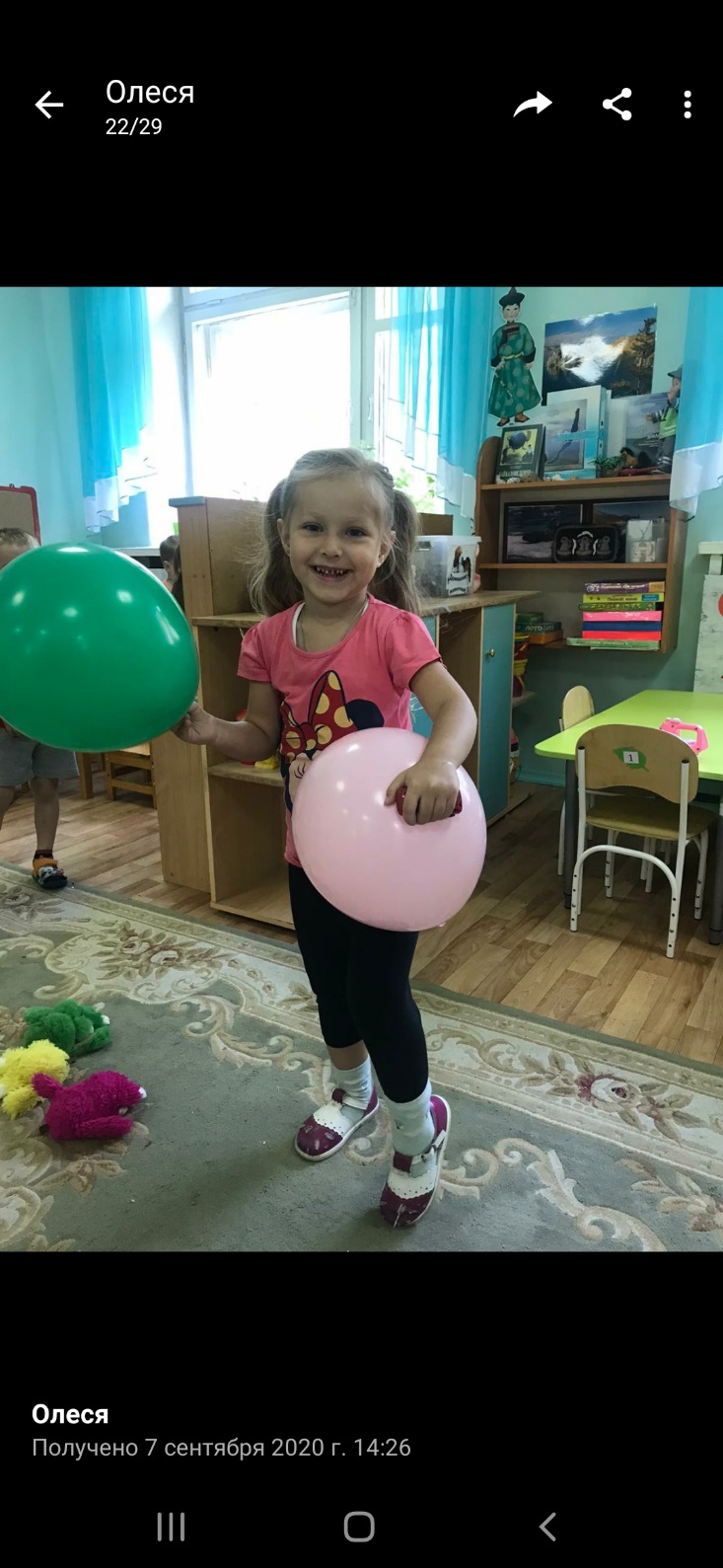 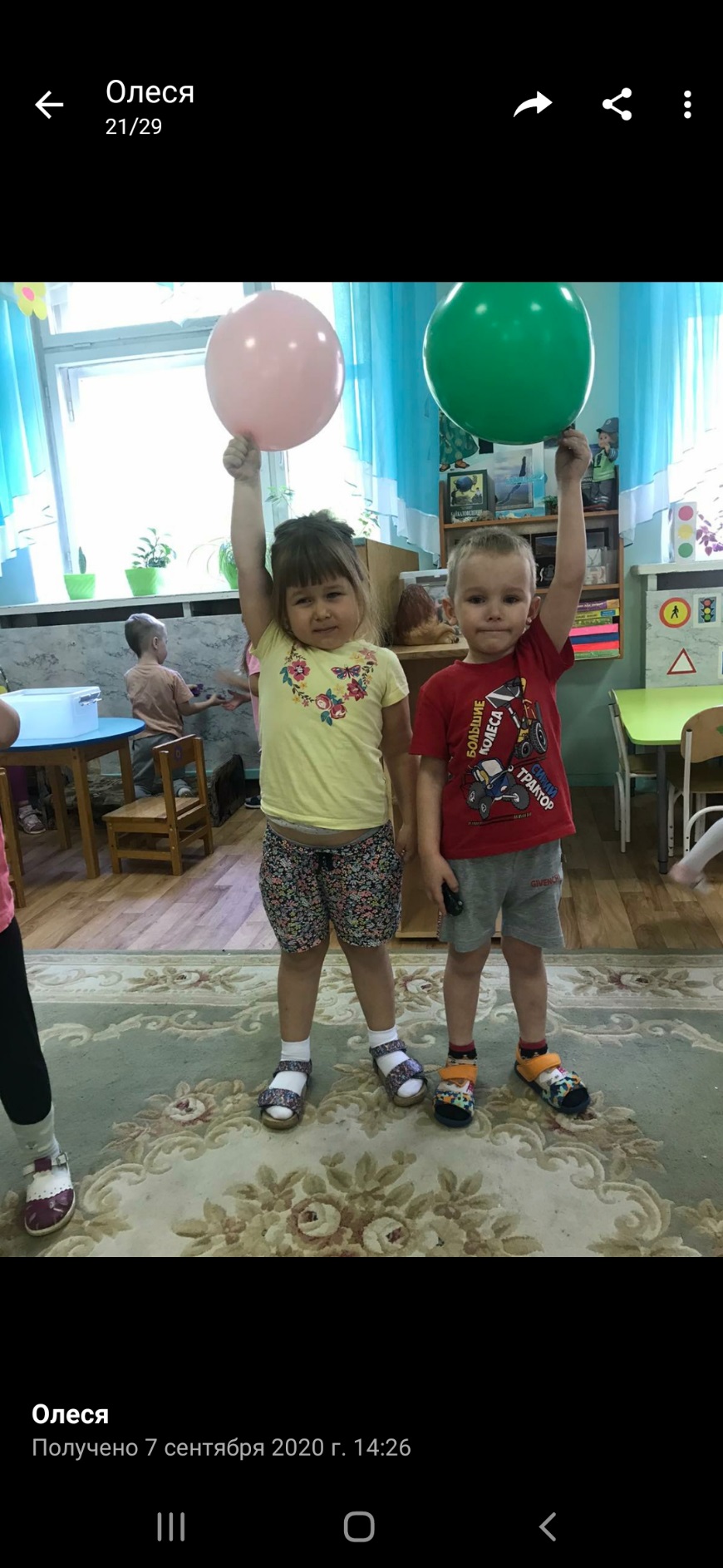 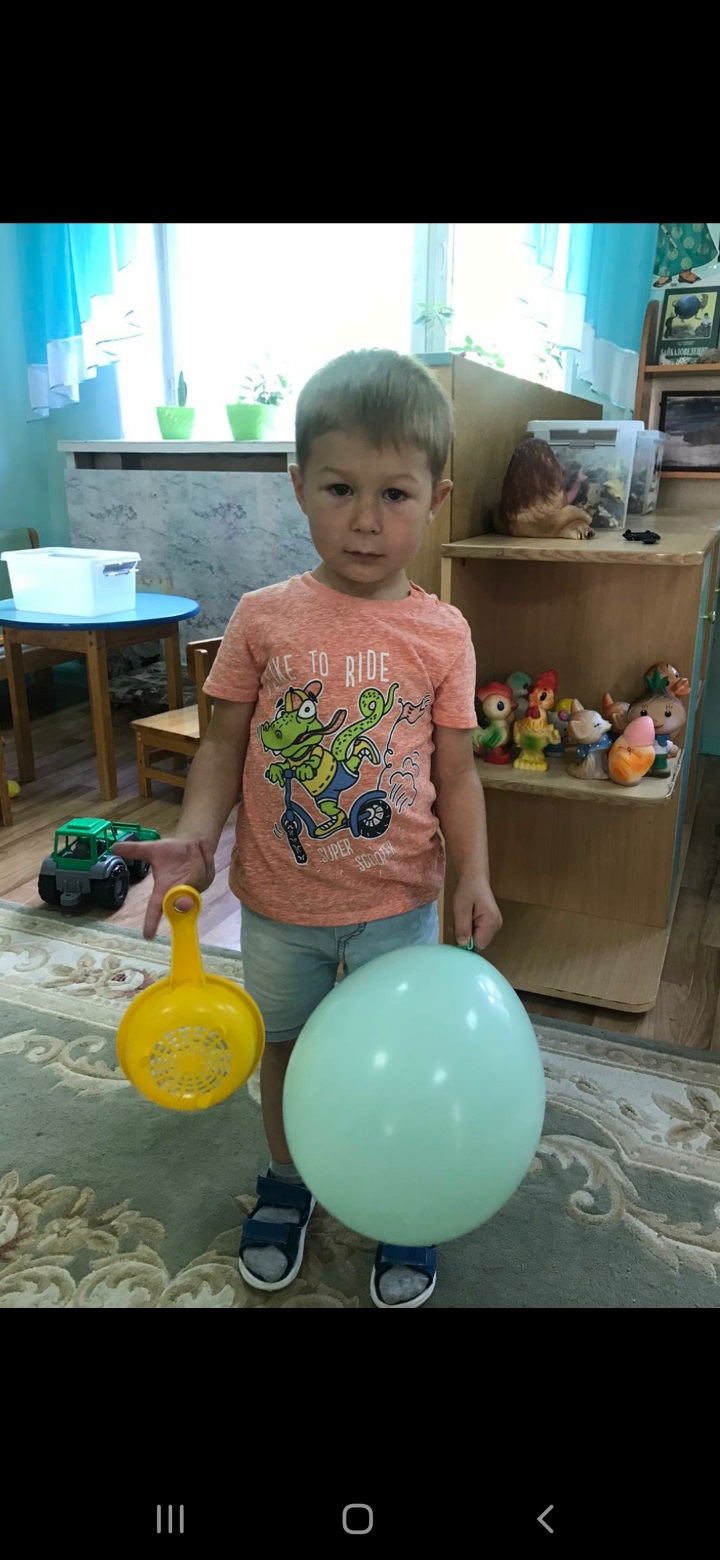 Рисовали наш детский сад.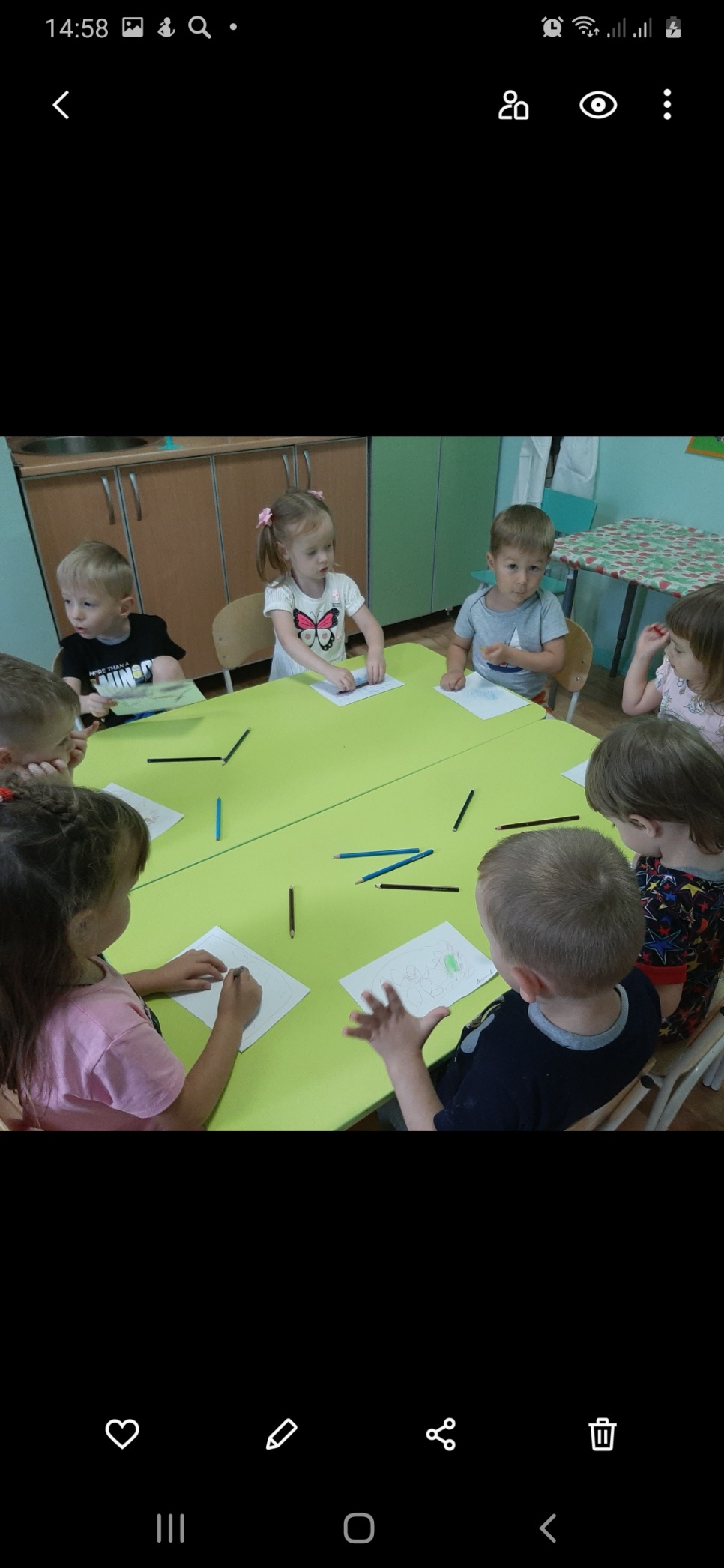 Очень любим мы гулять                                                                                                                               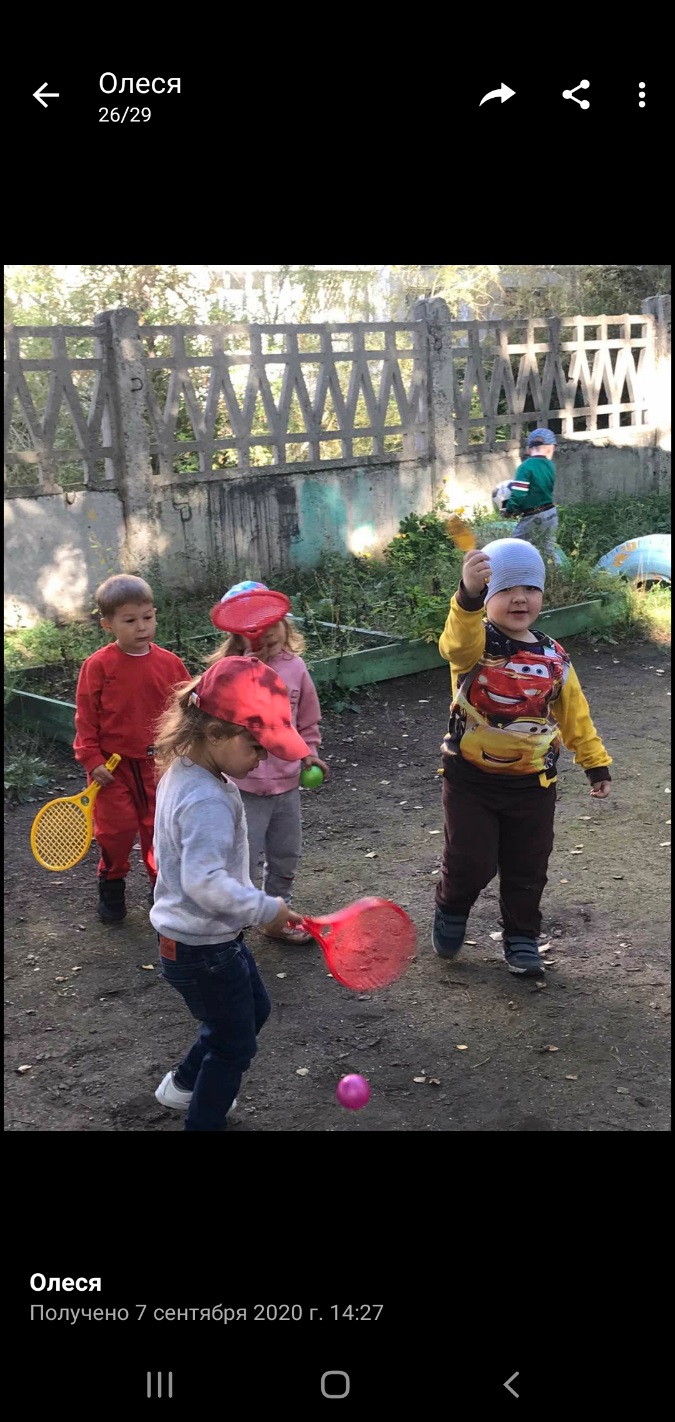 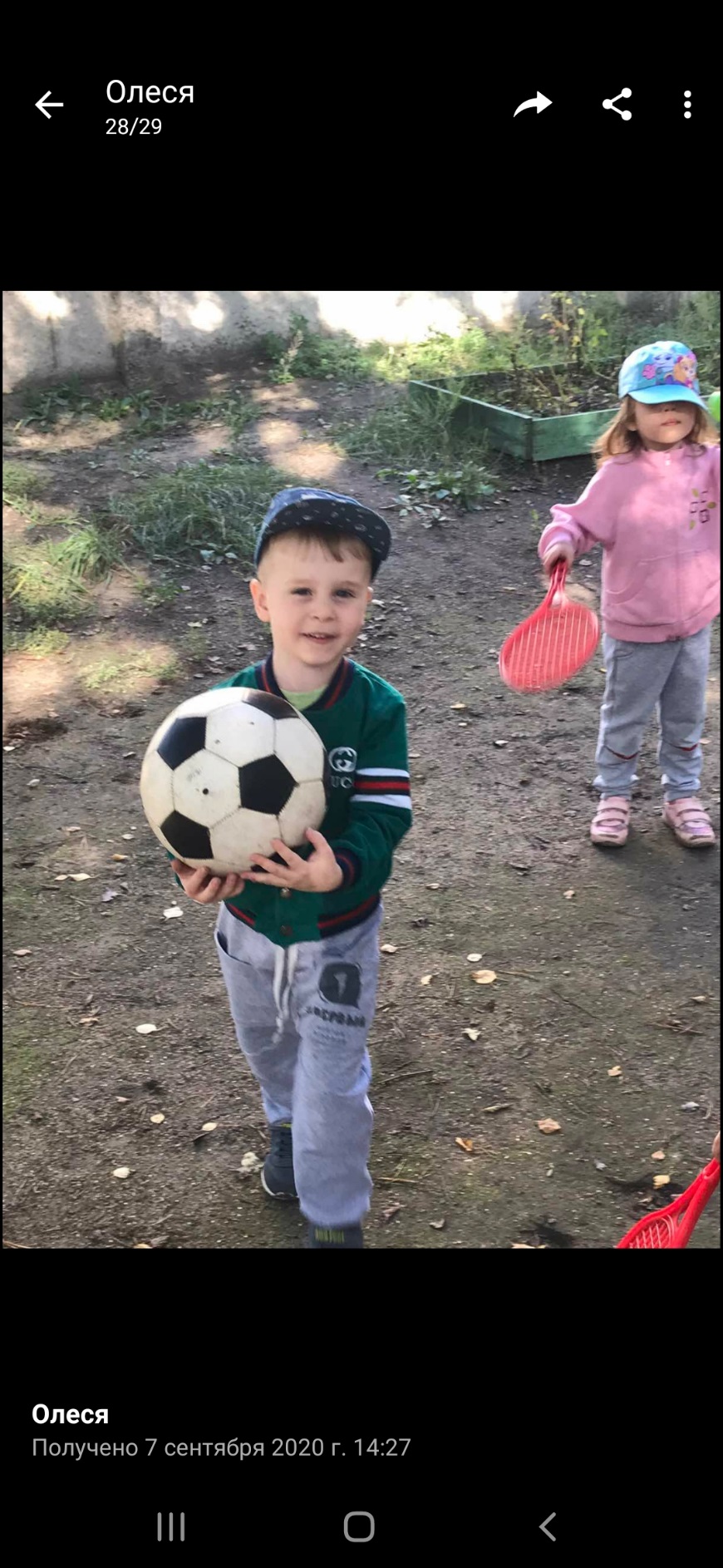 Наблюдаем за насекомыми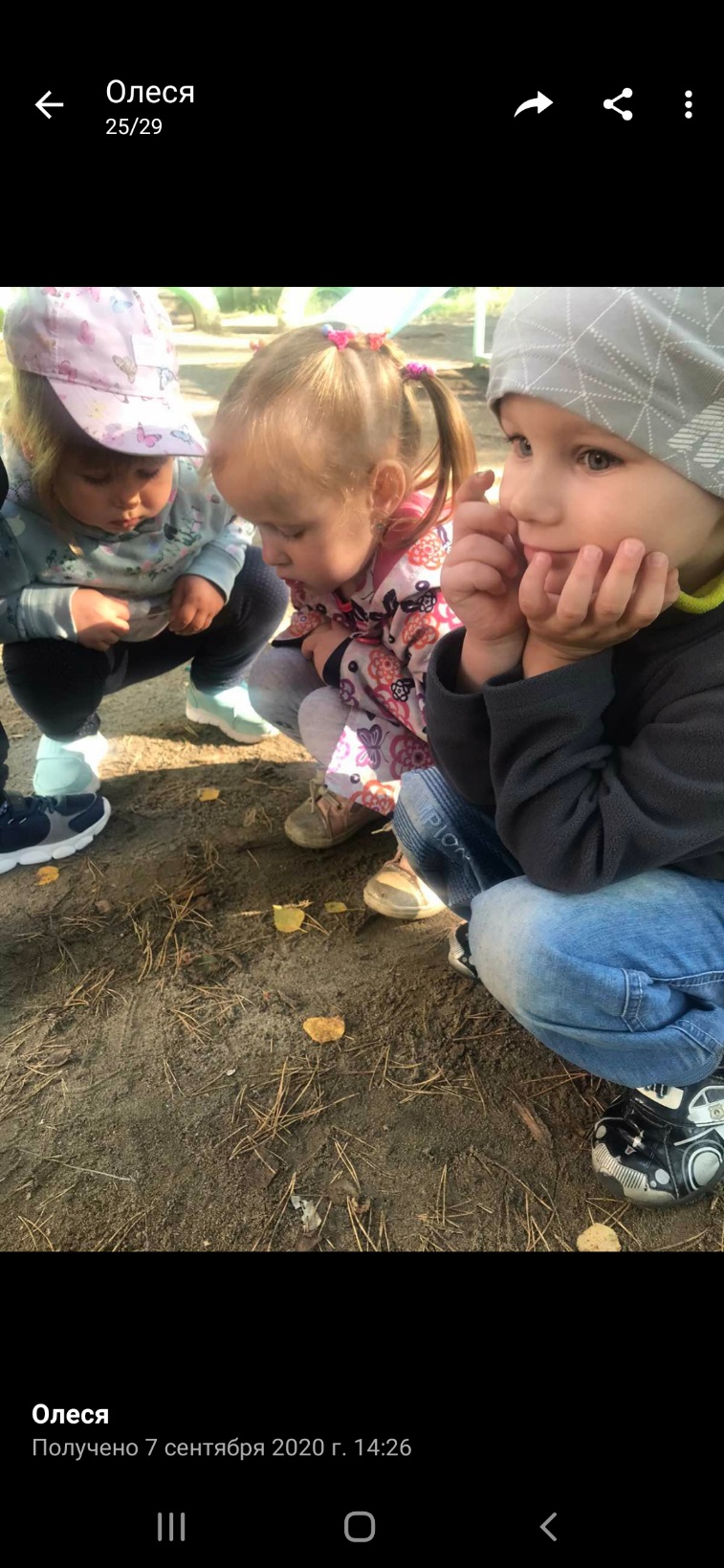 Хозяйственно бытовой труд.Поливаем цветы.Расширить знания детей о потребностях растений. Развивать аккуратность при работе с водой и растениями, уверенность в своих действиях, трудовые умения и навыки.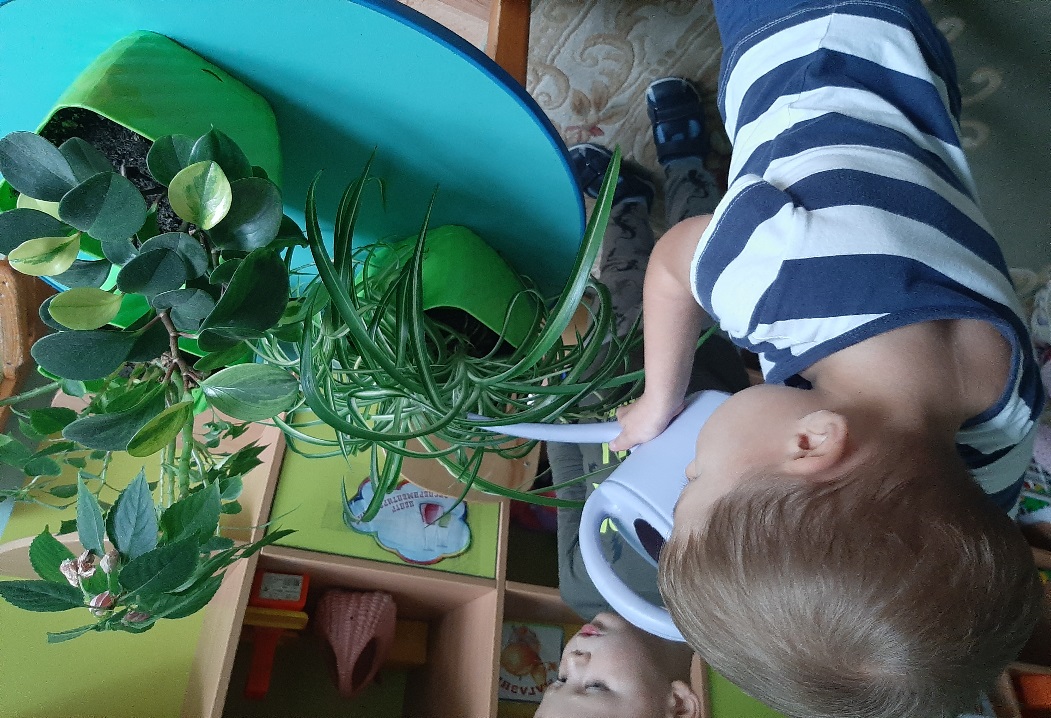 Учимся подметать. 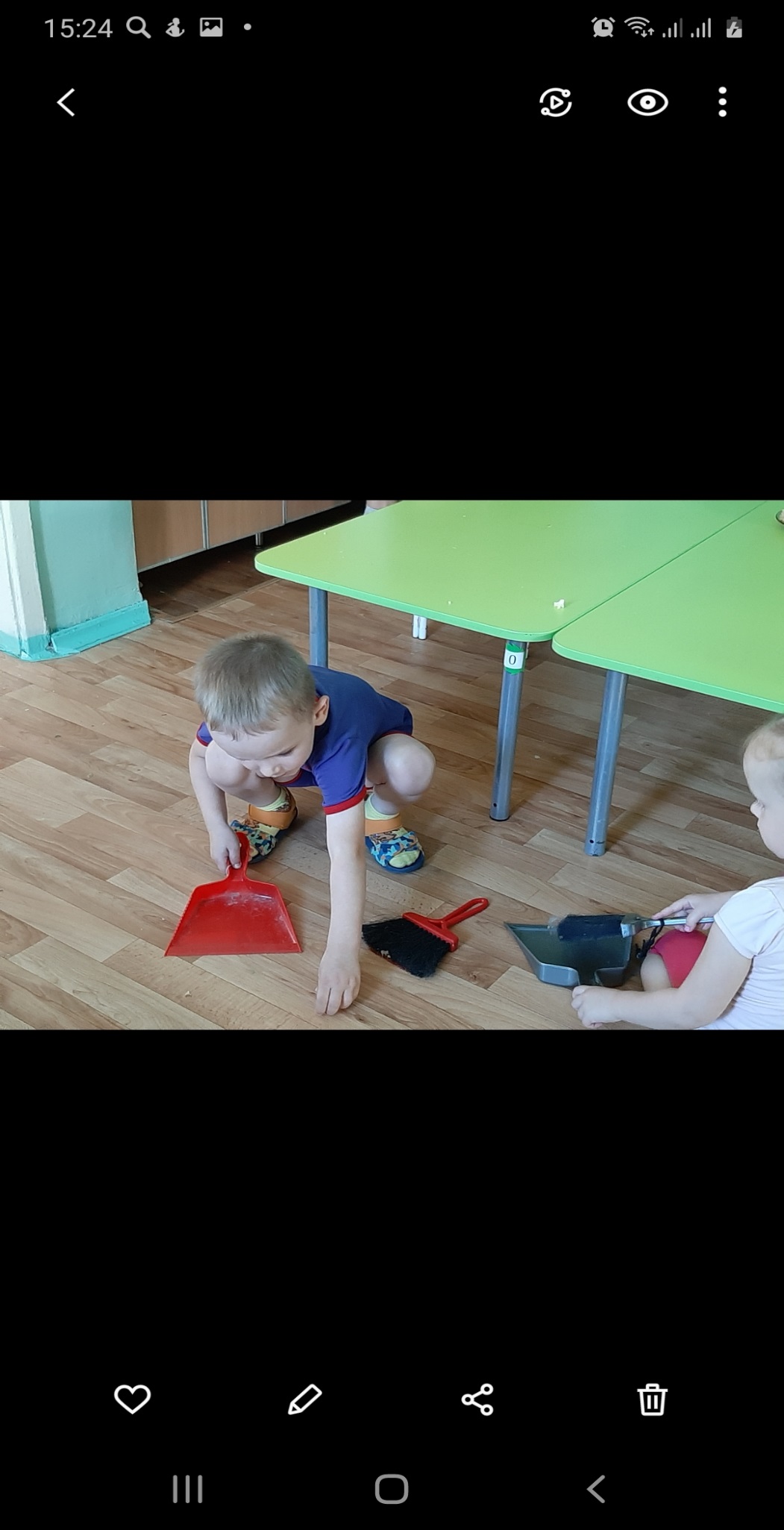 